№ппКод товараНаименование товараИзображение1Замок бетоновода2К-т реле3Комплект уплотнений для раб. цилиндра4Комплект уплотнений для раб. цилиндра5Оконечное реле6Прокладка для соедин. бетона7Пульт ДУ8р/к 3 секции стрелы9р/к для цилиндра подъема10РЕЛЕ11Уплотнительное кольцо для бетонов12Экран13Электромагнит14Р/к 2 секции стрелы15Р/к 2 секции стрелы16THD100.45L4000VБетоновод армированный D100, L4000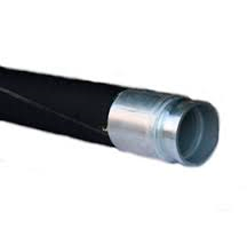 17THD125.55L4000VБетоновод армированный D125, L4000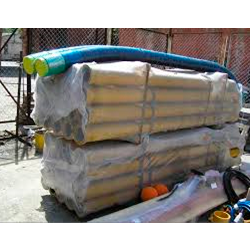 1811222230Бетоновод стальн. 5'' 2000мм (=222230)19T55.1000Бетоновод стальн. D=125, L1000мм - 2х5"1/2 (=222231)20T55.2000Бетоновод стальн. D=125, L2000мм - 2x5"1/2 collars (=222230)21K000906501Болт2211904331Болт23K00910169Болт24131.02.957Болт М12х85 DIN 9312511902125Болт хомута2611591055Болт шиберной плиты (= 908052)2711591055Болт шиберной плиты (= 908052)2811908035Вкладыш29K000908035Вкладыш3011222988Втулка3111222859Втулка бронзовая3211902918Гайка3311223349Головка3425004500Замок 4" 1/2 (=219376)35К000907858Замок 5"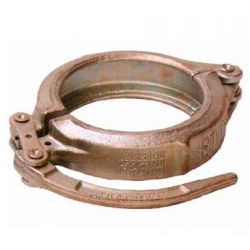 3625005001Замок 5"3725005501 (=235007)Замок 5" 1/23825005500Замок 5" 1/2 (=235007)39К000235007Замок 5"1/24025006001Замок 6"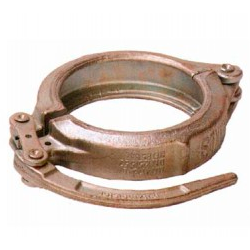 41K000907854Замок 6"4211911062Кабель 5м43K1002071Катушка4411224965Колено4511224965Колено464055301000Колено 5,5" - 30° R=1000 (=222597)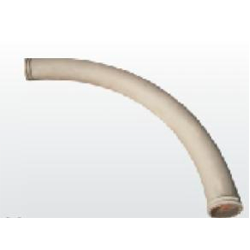 474055601000Колено 5,5" - 60* R=1000 (=222596)484055901000/7 (=222241)Колено 5,5" - 90° R=1000мм – 7мм494055901000/7 (=222241)Колено 5,5" - 90° R=1000мм – 7мм5020559002Колено 90° 5'' 1/2 R=180 (=215252)51S000222157Колено разгонное 6" (150 мм)52S000222160Колено разгонное 7" (180мм)5311226503Коллектор54K000906652Кольцо5511222864Кольцо5611903070Кольцо5711211726Кольцо58S000215744Кольцо компенсационное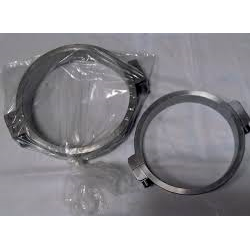 59S000222834Кольцо обрезное6011908030Кольцо стопорное6111906648Кольцо уплотнительное6211222833Компенсац. кольцо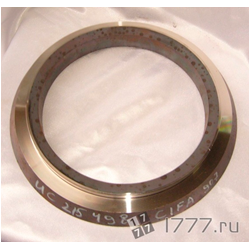 63Бетонный поршень d180мм, d2100мм; d230мм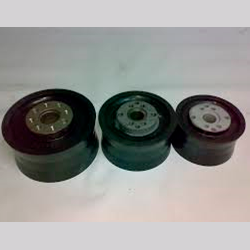 64K000910814Концевой выключатель6511222865Крышка6611211681Крышка6711403112Крышка68S000215746Манжета6911403156Мембрана70S000215745Обрезное кольцо (=Компенсационное кольцо)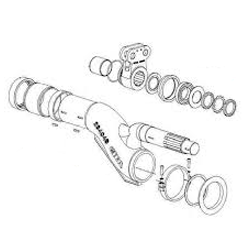 7111211830Опорное кольцо722253056Палец (=910169)7311221048Переходник7411221048Переходник75S000231157Плита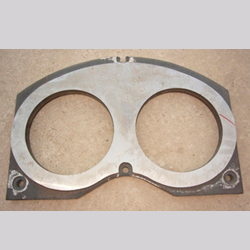 7611906643Подшипник7711906644Подшипник7811904434Подшипник (= 908036)79AN.55.35Приварное кольцо 5'' 1/2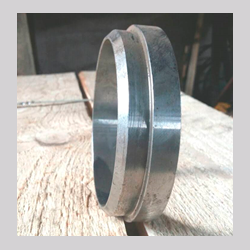 80Приводной модуль81Прогр. логич. контролер82K000901816Пружинная шайба83240027000Резиновое уплотнение84240027000Резиновое уплотнение85S000211721Сальник опоры86K000906524Стопорная шайба8711493587Стопорная шайба8811241531Труба8911223178Уплотнение9011226501Уплотнение91S000235901Уплотнение9211909930Фильтр9311231542Хомут9411231542Хомут9511906524Шайба9611906521Шайба пружинная97K000400514Шар промывочный D150 mm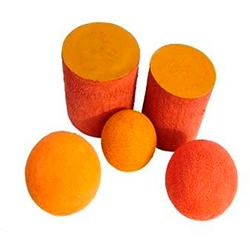 9823317501Шар промывочный D175мм средн.99GH125.55Шиберный затвор100GH125.55Шиберный затвор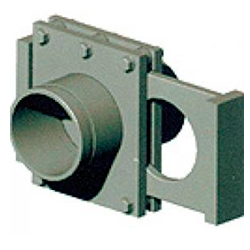 10111902963Шпонка10211902963Шпонка10311202042Электроклапан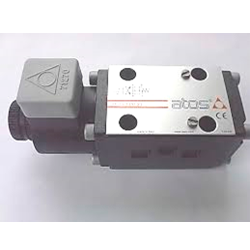 10411908167Электроклапан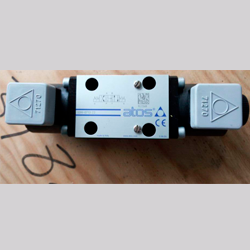 10511908167Электроклапан106K1017607Электроклапан